HoussinHoussin.296022@2freemail.com   Dear Sir or Madam,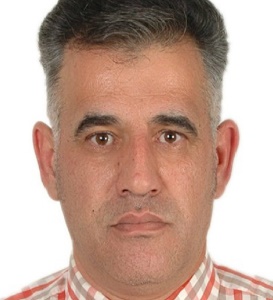 PERSONAL DATAEDUCATION- B.A Degree /English Literature 
  Damascus University/ 2001/.- Diploma in oil and Gas/Drilling Division  Rumelan Institute of Oil Professions /1994/EXECUTIVE PROFILEProfessional in Oil and Gas having 23 years’ experience, safety leadership and Risk and Management. Managing QHSE, customer care, the implementation of the well program, reporting, and all rig personnel. Working as acting Rig Manager when the Rig Manager is off duty.Huge abilities in service quality, job preparation, planning and safety. Adapting quickly to problems and new situations, pursuing everything with energy, drive and a need to finish, and use logic to solve problems with effective solutions. Communicating effectively with managers, peers and clients. Working well independently and within a team and are committed to continuous improvement.CERTIFICATIONPROFESSIONAL EXPEIENCEAssistant Rig Manager (Night Tool Pusher):National Drilling Company- Abu DhabiFrom Feb 2011 till NowRESPONSIBILITIESConducting pre-tour and tool-box meetings with the rig crew.Complying fully with all QHSE requirements and policies, and safe working practices at all times including Permit to work proper use and application.Supervising, planning, organizing and managing all daily rig operations especially critical operations such as: Testing BOP, Cementing, running sensitive tools etc.Providing positive leadership, training and evaluating the crew.Ensuring that all risks are properly assessed and mitigated.Cooperating with the Drilling Supervisor at the rig site to implement the well program in an efficient manner compliant QHSE policies and regulations.Keeping equipment and systems operational by setting priorities on equipment repairs, and ensured that operational parameters are met and the application of planned and preventive maintenance programs.Maintains a positive and professional relationship with customers' representatives.DRILLER-From August / 2009 – Feb/ 2011-National Drilling Company- Abu DhabiRESPONSIBILITIESParticipating in pre-tour and tool-box meetings with the drilling crew.Complying with all QHSE requirements and policies, and communicates safe working practices on the drill floor at all times.Filling up and recording daily QHSE inspection reports.Leading by visible example, minimizing delegation of authority when handling key operations.Knowing well control procedures, and blowout preventer equipment and procedures.Recognizing basic warning signs of kick and acts to prevent any incidents.Overseeing and performing maintenance of the derrick and drilling fluid system equipment.Maintaining equipment files, drilling logs and records.Interpreting and responding to down hole conditions.Reading and interpreting gauges, meters and instruments.Planing work for the drill crew and providing leadership and motivation.Advising supervisor of all current or changing conditions, and instructions from the operator.Training and evaluating the drilling crew and acts as a mentor.Setting the crews’ yearly objectives and follows up progress via quarterly reviews.Wears required personal protective equipment (PPE) at all times.ASSISTANT DRILLERFrom February / 2003 - August / 2009National Drilling CompanyAbu Dhabi-UAE.Responsibilities:Maintaining safety standards and procedures and keep work area in safe working conditions.Abide by Company policies and procedures.Directing rig crews safely in drilling and other activities, such as
 setting up rigs and completing or servicing wells.Training new crew members on standard operating procedures to include, but not limited to, proper care and maintenance of the rig and drill string, including lubrication of equipment and housekeeping.Connecting sections of drill pipe, using hand tools and powered wrenches and tongs.Repairing or replacing defective parts of machinery, such as rotary drill rigs, water trucks, air compressors, and pumps, using hand tools.Maintaining and adjusting machinery in order to ensure proper performance.Maintaining records of footage drilled, location and nature of strata penetrated, materials and tools used, services rendered and time required.Starting and examine operation of slush pumps in order to ensure circulation and consistency of drilling fluid or mud in well.

DRILLERFrom September / 1998 - February / 2003Syrian Petroleum Company.Alhassaka-Syria.
-Perform same duties of Driller position above.ASSISTANT DRILLERSeptember / 1996 - September / 1998 Syrian Petroleum Company Alhassaka - Syria- Perform same duties of Assistant Driller position above.DERRICKMANFrom September / 1996 - September / 1997Syrian Petroleum Company.Alhassaka-Syria.RESPONSABILITIESPerforming all his duties in compliance with the safety rules and wear   compulsory protective equipment.Maintaining working areas, tools, equipment and safety harnesses in a safe clean, tidy and orderly manner.Working and maintaining the entire mud system, pipe-racking system while tripping operations and safely handling and operating all tools and equipment.Keeping up the mud pump log reports on his shift, and keeping the Driller informed as to the consistency of the mud and the general condition of the pumps and mud room and Reporting any and all safety hazards to his immediate superior.Ensuring all orders received verbally and in writing are fully understood and adhered to at all time.Participating in all safety drills and safety meetings held on-board and safety procedures issued by Drilling Supervisor.Acting properly and according to evacuation safety instructions in case of emergency and all other applicable duties during safety drills. As well as, carrying out his duties according to the Emergency and Contingency Manual.FLOORMANFrom September / 1994 - September / 1995Syrian Petroleum CompanyAlhassaka-SyriaRESPONSIBILITIESComplying fully with the safety rules and regulation and act in accordance with the same including wearing full PPE, safety routes, safety signs, and staying alerted to the new situations and supervisor instructions.Handling tubulars (drill pipe, casing, tubing, etc.), make up and break out stands and rack in derrick and safely tail, stab, rack back and drill string.Coordinating well with Driller, Crane Operator and other crewmembers and apply safety precautions while testing, logging, (all required PPE, etc.)Maintaining and repairing of pipe spinners, iron roughneck, rig tongs, chain tongs, pipe slips, collar clamp and pipe elevators.Assist Derrickman in mixing and handling of mud and chemicals while adhering to all safety policies, procedures, etc.Understand BOP and Well Control System.Proper selection and use of PPE..ACHIEVEMENTS23 years without LTI.Two times rig repair at Base Camp yard and assembling four new rigs on location.Drilled & completed several vertical & horizontal wells successfully.Drilled & completed several development (UBD) wells successfully.Work over of several oil & gas wells.Cutting window, drilling & completed several short radius wells successfully.Coring, well killing & fishing of drilling & completion strings several times.Special well testing in H2S field.Drilled & completed several multilateral wells for Petroleum Development of ADCO-UAE.Drilling fluid used-Water base, Oil base & Polymer mud / salt saturated.Complete knowledge of drilling equipment, rig moves & safe work.Well knowledge of permit to work policy.Well versed & competent with “Rig budget” limits.Winning title "RIG OF THE YEAR "in 2009 as a reward of the team work and best performance in safety and job plan.        Drilling close proximity well, triple and double slot wells.Completing tie back wells.Running screens and gravel pack completions.Dual completions
LANGUAGESArabic:     Mother Tongue  English:   Excellent (listening, speaking, reading and writing)  SKILLSDecision maker, Self-motivated, ambitious, ready to work wherever & whenever.Service oriented and an extremely proactive personality with a charismatic and approachable character.Able to work well under pressure with a great team leading character, that thrives in working with a multi-cultural team. Effective Communication, Well organized, independent, self-driven, analytic & creative.Result oriented with the ability to handle a heavy workload under time constraint.Enthusiastic to learn new guidelines, Punctuality, Work Commitment & neatness.Computer skills:Very Good in Computer and Microsoft Office including Presentation Skills.SAP Advanced Skills.Houssin 1COURSE TITLEATTENDEDEXPIRED2IWCF (LEVEL 4)11/12/201410/11/20166WELLCAP(DRILLER LEVEL)15/10/200314/10/20057SAFETY AND RISK MANAGEMENT24/12/20148HSE MANAGEMENT SYSTEM04/03/20059SAFETY LEADERSHIP01/06/200410PERMIT TO WORK11/03/200610/03/200911ADVANCEDD FIRE FIGHTING21/06/200720/06/201012BASIC FIRFIGHTING18/07/201313BASIC FIRFIGHTING/FIRE EXTINGUISHER AND PREVENTIVE METODS15/08/200814ADVANCED FIRST AID09/05/200708/05/201015BASIC FIRST AID05/01/200504/01/200816CAMERON SURFACE DRILLING EQUIPMENT,TESTING ,MAINTENANCE AND HANDLING14/05/200517H2S AND BREATHING APPARATUS05/06/200604/06/200818MS OFFICE,INTERNERNET&OUTLOOK& MS EXEL ADVANCED06/04/2015